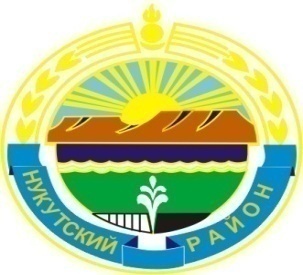 МУНИЦИПАЛЬНОЕ  ОБРАЗОВАНИЕ                                                                                                                       «НУКУТСКИЙ  РАЙОН»АДМИНИСТРАЦИЯ                                                                                                                                 МУНИЦИПАЛЬНОГО ОБРАЗОВАНИЯ«НУКУТСКИЙ РАЙОН»ПОСТАНОВЛЕНИЕот 09 марта 2016 года                                         №  51                                              п. НовонукутскийОб утверждении Реестра  муниципальных  маршрутов муниципального образования  «Нукутский район» Во  исполнение  Федерального  закона  от 06.10.2003 год № 131-ФЗ «Об общих  принципах организации местного самоуправления в Российской Федерации»,  Временным порядком открытия, изменения и закрытия муниципальных маршрутов, в том числе социально значимых муниципальных маршрутов на территории муниципального образования «Нукутский район», Порядком ведения реестра муниципальных маршрутов, пролегающих в границах территории муниципального образования «Нукутский район», в целях организации транспортного обслуживания населения, сохранения социально значимой маршрутной сети пассажирского транспорта общего пользования на территории муниципального образования «Нукутский район», руководствуясь ст.35 Устава муниципального образования «Нукутский район», Администрация                                                          ПОСТАНОВЛЯЕТ:
             1. Утвердить прилагаемый Реестр муниципальных маршрутов муниципального образования «Нукутский район» (Приложение №1).             2. Опубликовать настоящее постановление в печатном издании «Официальный курьер» и разместить на официальном сайте муниципального образования «Нукутский район».             3. Контроль за исполнением настоящего постановления возложить на первого заместителя мэра муниципального  образования «Нукутский район»  Т.Р. Акбашева.Мэр                                                                                        С.Г.Гомбоев                     Приложение №1к постановлению Администрации МО «Нукутский район» от 09.03.2016 г. №44Реестр муниципальных автобусных маршрутов муниципального образования «Нукутский район»Реестр муниципальных автобусных маршрутов муниципального образования «Нукутский район»Реестр муниципальных автобусных маршрутов муниципального образования «Нукутский район»Реестр муниципальных автобусных маршрутов муниципального образования «Нукутский район»Реестр муниципальных автобусных маршрутов муниципального образования «Нукутский район»Реестр муниципальных автобусных маршрутов муниципального образования «Нукутский район»Реестр муниципальных автобусных маршрутов муниципального образования «Нукутский район»Реестр муниципальных автобусных маршрутов муниципального образования «Нукутский район»NN п/пномер маршрутанаименование маршрута по паспортуНомер регистрации и дата внесения сведений в реестрнаименование перевозчика на маршруте, адрес, телефонномер, дата, срок действия договора с перевозчикомдата прекращения действия договора, основаниепримечание1№9п.Новонукутский-д.Куйта№1 от 09.03.2016ООО "Ново-транс"2№8п.Новонукутский-с.Первомайское№2 от 09.03.2016ООО "Ново-транс"3№3п.Новонукутский-с.Нукуты-д.Макарьевская№3 от 09.03.2016 ООО "Ново-транс"4№2п.Новонукутский-д.Новоленино№4 от 09.03.2016 ООО "Ново-транс"5№11 п.Новонукутск-с.Алтарик№5 от 09.03.2016ИП Дмитриев А.Н.6№4 п.Новонукутский-с.Хадахан№6 от 09.03.2016ИП Николаев О.Ф.7 №5п.Новонукутский-с.Закулей№7 от 09.03.2016Ип Сайбонов В.К.8№7п.Новонукутск-Побединск№8 от 09.03.2016ИП Маликов В.А.